         ----------------------------------------------------------------------------- PROT. N° 3406   1.1.d                             Palestrina, 29/09/2020PIANO SCOLASTICO PER LA DIDATTICA DIGITALE INTEGRATA DELL’ISTITUTO KAROL WOJTYLA DI PALESTRINA____________________________________________________Il presente Piano è redatto in conformità alle Linee guida sulla Didattica digitale integrata, emanate con Decreto Ministeriale 7 agosto 2020 n. 89. Il Piano è allegato al PTOF e pubblicato sul sito internet dell'Istituto. Indice generale PremessaCosa è la Didattica Digitale Integrata (DDI) Utilità della DDIFinalità del Piano Cornice pedagogicaObiettiviAttività Cronoprogramma graduale per la realizzazione della DDI Orario e frequenza delle lezioni StrumentiConnettivitàPiattaforme educativeSpazi di archiviazione Registri elettronici Metodologie e strumenti per la verifica Strumenti per la verifica degli apprendimenti Valutazione Analisi del fabbisogno: Accesso agli strumenti necessari per     una piena partecipazioneInclusioneNorme di comportamentoInformazione agli alunni La gestione della privacyRapporti scuola-famiglia PremessaL’emergenza mondiale riferita alla pandemia del 2020 sta rivoluzionando i costumi precedenti in tanti settori della società. Nell’istruzione ciò ha reso palese la necessità di ampliare le competenze digitali di tutte le componenti scolastiche affinchè a tutti gli studenti e studentesse siano fornite le competenze digitali di base per non essere esclusi dal dialogo sociale. La legge 107/2015 assegna un posto di primo piano allo sviluppo delle competenze digitali degli studenti e studentesse, che vengono considerate trasversali ai vari ambiti e discipline e possono essere utilizzate con successo per il recupero, lo sviluppo e il potenziamento di competenze interdisciplinari e metacognitive.Il nostro istituto ha inserito da tempo, all’interno del PTOF tali competenze, e fa propri gli obiettivi previsti dalla legge 107 e, dal successivo “Piano Nazionale per la Scuola Digitale”, che declina tali obiettivi in una serie di azioni operative. La Didattica digitale integrata (DDI) s’inserisce in questo contesto. Il Collegio dei docenti delibera tale Piano, adattando la progettazione dell’attività educativa e didattica in presenza alla modalità a distanza, anche in modalità complementare, affinché la proposta didattica del singolo docente si inserisca in una cornice pedagogica e metodologica condivisa, che garantisca omogeneità all’offerta formativa.  Al team dei docenti e ai consigli di classe è affidato il compito di rimodulare le progettazioni didattiche individuando i contenuti essenziali delle discipline, i nodi interdisciplinari, gli apporti dei contesti non formali e informali all’apprendimento, al fine di porre alunne e alunni, pur a distanza, al centro del processo di insegnamento-apprendimento per sviluppare quanto più possibile autonomia e responsabilità.Cosa è la Didattica Digitale Integrata – (DDI)Per Didattica Digitale Integrata s’intende l’insieme armonico della Didattica in presenza alternata con quella a distanza; le due modalità, complementari fra loro, prevedono delle esperienze propedeutiche da effettuare nel periodo in presenza: non portare più la classe in  “laboratorio”, inteso come il luogo fisico in cui compiere esperienze “informatiche”, ma  promuovere quotidianamente in aula l’utilizzo mirato e consapevole delle tecnologie da utilizzare.Tale metodologia innovativa può essere usata sia nella stessa aula che a casa,  in modo sincrono o asincrono, individuale o collettivo. Per questo motivo è necessario coinvolgere il più possibile alunni e alunne, promuovere  il loro protagonismo, evitando la passività e la trasmissività tradizionali.  Anni di utilizzo di tali metodologie attive promuovono le competenze digitali necessarie a rendere efficace il dialogo sociale contemporaneo di studenti e studentesse. La DDI rappresenta quindi una delle metodologie innovative di insegnamento-apprendimento. Essa prevede un equilibrato bilanciamento tra attività sincrone e asincrone, individuali e collettive, in modalità complementare.   Utilità della DDILa didattica digitale integrata (DDI) può essere molto utile in caso di nuovo lockdown, come previsto dalle apposite Linee Guida del Ministero dell’istruzione, in quanto  non interrompe l’attività didattica avviata in aula mediante l’aula virtuale. La DDI supporta anche i bisogni educativi speciali transitori o permanenti, legati a condizioni di salute o ad altre condizioni che non permettono la presenza fisica a scuola di alunni, alunne o personale scolastico. Spetta ad ogni team docente trasformare questa eventualità in una un’opportunità viva, che estende la tradizionale esperienza si presenza a scuola in un’aula virtuale attiva, viva e trasformativa. La Didattica digitale integrata prevede momenti in presenza e momenti a distanza. Per questi ultimi il primo passo da compiere è mettersi nei panni degli alunni e alunne. Se noi adulti siamo capaci di restare connessi anche per cinque/sei ore al giorno, non possiamo aspettarci che i ragazzi, anche quelli più grandi, ne siano capaci se si tratta di un utilizzo passivo. Nella consapevolezza che ci è impossibile essere sicuri che stiano seguendo quello che stiamo proponendo, possiamo però cercare di tenere viva la loro attenzione ed operare una scelta di contenuti e di percorsi che siano agili, flessibili e, soprattutto, possano sollecitare uno studio autonomo ed un apprendimento significativo. Ciò che serve non è tanto trasformare la didattica in presenza in didattica a distanza, come purtroppo hanno fatto tante scuole nell’a.s 2019-2020, ma cambiare atteggiamenti ed approcci, assumendo una più marcata ottica di cura educativa che passa anche attraverso la nostra capacità di coinvolgimento e di garanzia di protagonismo degli alunni. Più che compiti, dobbiamo offrire sollecitazioni all'intervento, alla partecipazione, alla riflessione personale, problemi da risolvere e questioni da affrontare, sostenendo ed incentivando l'autovalutazione e la consapevolezza delle difficoltà e dei progressi.Il presente Piano tiene conto del contesto e assicura la sostenibilità delle attività proposte e un generale livello di inclusività; esso ha validità permanente, salvo revisioni proposte e approvate dagli organi collegialiLa DDI costituisce parte integrante dell’offerta formativa dell’Istituto, sia in affiancamento/integrazione alle normali lezioni in presenza, sia in loro sostituzione, in particolare nelle situazioni di emergenza che rendano impossibile l’accesso fisico alla scuola da parte di singoli o di interi gruppi. Finalità del Piano Le Linee Guida per la Didattica Digitale Integrata emanate con Decreto Ministeriale 7 agosto 2020 n. 89. hanno indicato alle scuole di elaborare in proprio Piano affinché gli Istituti siano pronti “qualora si rendesse necessario sospendere nuovamente le attività didattiche in presenza a causa delle condizioni epidemiologiche contingenti”. Durante il periodo di grave emergenza verificatosi nell’a.s. 2019/2020, i docenti dell’Istituto comprensivo Karol Wojtyla di Palestrina hanno garantito, seppur a distanza, la quasi totale copertura delle attività didattiche previste dal curricolo verticale per competenze d’istituto, assicurando il regolare contatto con gli alunni e le loro famiglie, spesso inventando soluzioni didattiche prima sconosciute. Tale sforzo ed impegno è stato riconosciuto positivamente dalle famiglie che lo hanno espresso mediante i questionari di autovalutazione del servizio proposti al termine dello scorso anno scolastico. Un punto di criticità nazionale riguarda il coinvolgimento degli alunni con disabilità nella didattica a distanza. Per questo motivo l’Istituto Karol Wojtyla di Palestrina ha condiviso con la Cooperativa il Cigno la modalità di supporto/aiuto/integrazione dei servizi domiciliari degli alunni e alunne con disabilità che dovessero usufruirne. Cornice pedagogicaIl presente Piano, adottato per l’a.s. 2020/2021, contempla la Didattica a distanza (DAD) non più come didattica d’emergenza ma come inserita nella più ampia didattica digitale integrata (DDI): quest’ultima prevede l’utilizzo di strumenti digitali utili all’informazione e alla comunicazione, sia in aula sia a casa, al fine di facilitare gli apprendimenti curricolari e favorire lo sviluppo cognitivo mediante attività sincrone e asincrone, sia a livello individuale che collettivo.  Obiettivi L’identificazione della cornice pedagogica dalla quale discendono  metodologie condivise da parte di tutti i docenti, garantisce l'omogeneità dell'offerta formativa dell'Istituzione scolastica, nel rispetto della libertà di insegnamento dei docenti.  L'obiettivo principale da perseguire è il successo formativo degli  studenti. In questa prospettiva compito dell’insegnante è quello di creare ambienti sfidanti, divertenti, collaborativi in cui: assicurare a tutti gli alunni e le alunne la continuità dell’azione didattico-educativa sia in presenza che a distanza, qualora le condizioni di salute, o la presenza di BES anche temporanei non permettano la presenza fisica a scuola; assicurare l’apprendimento della cittadinanza digitale, esercitandolo nelle sue varie forme sociali fin dalla sua alfabetizzazione, allo scopo di consentire sia opportunità di crescita personale che di cittadinanza partecipativa; a tal proposito un’importanza chiave assume la scuola come luogo dove imparare ad "analizzare, confrontare e valutare criticamente la credibilità e l'affidabilità delle fonti di dati, informazioni e contenuti digitali". rendere protagonisti del loro apprendimento alunni e alunne  valorizzando  le loro esperienze e conoscenze; favorire l’esplorazione e la scoperta promuovendo esperienze sfidanti di apprendimento; incoraggiare l’apprendimento collaborativo anche a distanza;  promuovere la consapevolezza del proprio modo di apprendere;  attuare interventi adeguati nei riguardi di alunni con Disturbi Specifici dell’Apprendimento e Bisogni Educativi Speciali.I vari team docenti, i Consigli di classe e Dipartimenti disciplinari definiscono i contenuti essenziali delle discipline, i nodi interdisciplinari, gli apporti dei contesti non formali e informali all’apprendimento, al fine di porre gli alunni, pur a distanza, al centro del processo di insegnamento-apprendimento per sviluppare quanto più possibile autonomia e responsabilità. ____________________________________________________________Attività Nel corso della giornata scolastica dovrà essere offerta, agli alunni in DDI, una combinazione adeguata di attività in modalità sincrona e asincrona, avente l’obiettivo di ottimizzare l’offerta didattica con i ritmi di apprendimento, avendo cura di prevedere sufficienti momenti di pausa. La DDI prevede l’alternanza-  sia di attività svolte in modalità sincrona, che comportano   un collegamento diretto degli studenti con il docente per lo svolgimento delle attività didattiche proposte (lezioni in videoconferenza o verifiche); - sia di attività in modalità asincrona, che avvengono (senza l’interazione in tempo reale) tra gli insegnanti e il gruppo di studenti e  includono lo svolgimento di attività laboratoriali, dei compiti assegnati, la realizzazione di elaborati digitali o la risposta a test più o meno strutturati attraverso l’utilizzo delle applicazioni di G-Suite.  In dettaglio, sono da considerarsi attività asincrone le attività strutturate e documentabili, svolte con l’ausilio di strumenti digitali, quali: attività di approfondimento individuale o di gruppo con l’ausilio di materiale didattico digitale fornito o indicato dall’insegnante; visione di videolezioni, documentari o altro materiale video predisposto o indicato dall’insegnante; esercitazioni, risoluzione di problemi, produzione di relazioni e rielaborazioni in forma scritta/multimediale. Le attività digitali asincrone vanno quindi intese come attività di insegnamento-apprendimento strutturate e documentabili che prevedono lo svolgimento autonomo da parte delle studentesse e degli studenti di compiti precisi, assegnati di volta in volta, anche su base plurisettimanaleper piccoli gruppi.CRONOPROGRAMMA GRADUALE PER LA REALIZZAZIONE DELLA DDI L’Istituto comprensivo Karol Wojtyla di Palestrina, in attesa delle indicazioni provenienti dall’elaborando CCNL che dettaglierà meglio lo scenario della DDI, propone il seguente cronoprogramma, valido per la scuola dell’obbligo, con l’utilizzo del BYOD: 24 E 25 SETTEMBRE 2020:  i primi giorni di accoglienza sono dedicati ai saluti, alla conoscenza delle nuove regole, dei nuovi compagni e compagne, all’espressione dei  vissuti degli alunni e alunne guidati dai docenti; questi ultimi sin dal primo giorno di scuola,  i docenti, fin da subito, provvedono a creare le stanze per classroom.  PRIMO PERIODO (DAL 28 SETTEMBRE 2020 AL 5 OTTOBRE) IN MODALITA’ ASINCRONA:  INTEGRAZIONE DEGLI APPRENDIMENTI DELL’ANNO SCOLASTICO PRECEDENTE (RIPASSO E CONSOLIDAMENTO):  si inizia ad utilizzare la CLASSROOM IN MODALITA’ ASINCRONA dove  gli alunni trovano i  materiali appositamente predisposti dai docenti; i materiali possono essere rivolti sia a tutta la classe in presenza, sia  a specifici gruppi di alunni a distanza,  sia infine  ad uno specifico alunno/a (in presenza o a distanza); SECONDO PERIODO  (DAL 5 OTTOBRE 2020) IN MODALITA’ SINCRONA-ASINCRONA : le attività didattiche avvengono sia in modalita’ asincrona che sincrona con webcam esterna (dando priorita’ scuola sec. I grado e alle classi anche della primaria in cui vi siano alunni o alunne che non possono frequentare in presenza) o con web del portatile in classe che consentano di interagire con il docente e  per: ORE AL GIORNO SECONDARIA DI I GRADOUN’ORA AL GIORNO PER LE CLASSI III, IV E V DELLA PRIMARIAUN’ORA AL GIORNO A GIORNI ALTERNI PER LE CLASSI I E II DI PRIMARIAper l’integrazione degli apprendimenti dell’anno scolastico precedente (ripasso e consolidamento)DAL 16 OTTOBRE 2020 IN PO:vedere tabelle al punto 9___________________________________________________________Orario e frequenza delle lezioni- La DDI è erogata come attività integrata a quella in presenza oppure, in caso di sospensione delle attività didattiche in presenza, come strumento unico di espletamento del servizio scolastico. Il monte ore di lezione stabilito dai quadri orari disciplinari curricolari previsti dalla legislazione, così come il numero delle ore contrattuali di lezione dei docenti viene suddiviso fra le modalità sincrona ed asincrona, nonchè per la preparazione del materiale per le attività didattiche sia in presenza che a distanza.Ogni team docente e/o consiglio di classe, tenuti presenti i minimi e i massimi delle ore di impegno di seguito riportate, concorda l’opportuno carico di qualità e quantità lavoro da proporre agli alunni ed alunne.Le attività possono essere organizzate in maniera flessibile, in cui costruire percorsi disciplinari e interdisciplinari con possibilità di prevedere ulteriori attività in piccolo gruppo, nonché proposte in modalità asincrona secondo le metodologie ritenute più idonee.SCENARIO 1 DOCENTI IN CLASSE, ALUNNA/E IN CLASSE, ALUNNO/I  A CASA PER MOTIVI DI SALUTESCENARIO 2TUTTA LA CLASSE IN QUARANTENA, DOCENTI E ALUNNI/E A CASA  SCENARIO 3 LOCKDOWN LOCALE O NAZIONALENel caso in cui le condizioni di salute del docente sia compatibile col servizio.L’invio di materiale didattico in formato digitale e le eventuali consegne da parte degli studenti avvengono in accordo tra l’insegnante e il gruppo di studenti, salvaguardando la flessibilità. Il docente, qualora ne ravvisi l’esigenza e al fine di garantire pari opportunità, ha facoltà di fissare incontri in modalità sincrona con la propria classe per il recupero di eventuali lezioni non svolte e per la partecipazione della classe ad attività programmate dall’Istituto e ricadenti nelle proprie ore di lezione. Tali lezioni costituiscono attività didattica a pieno titolo e pertanto saranno regolarmente registrate sul registro elettronico. _______________________________________________________________10 Strumenti L’Istituto Comprensivo Karol Wojtyla assicura unitarietà all’azione didattica rispetto all’utilizzo di piattaforme, spazi di archiviazione, registro per la comunicazione e gestione delle lezioni e altre attività, al fine di semplificare la fruizione delle lezioni medesime nonché il reperimento dei materiali, anche a vantaggio di quegli alunni che hanno maggiori difficoltà ad organizzare il proprio lavoro. A tale scopo è stata  individuata, per la scuola primaria e secondaria, la piattaforma GSuite for Education,  fornendo ogni alunno/a  di un account personale protetto che garantisca i necessari requisiti di sicurezza dei dati a tutela della privacy, utilizzando qualsiasi tipo di device (smartphone, tablet, PC) o sistema operativo a disposizione. Vengono, inoltre, utilizzate applicazioni in cloud compatibili con Google Chrome, scaricabili dal chrome web store.Lo strumento per la comunicazione istituzionale scuola–famiglia permane l’Applicazione “classe Viva” del Registro elettronico Spaggiari. Per la Scuola dell’Infanzia, poichè gli alunni non sono in possesso di un account, gli insegnanti utilizzano il Registro elettronico Spaggiari, l’app Meet, YouTube, WhatsApp e tutti gli strumenti che possano assicurare l’aspetto pedagogico più importante della DDI del mantenere il contatto con le bambine, i bambini e le famiglie. Il personale docente assicura le prestazioni didattiche nelle modalità a distanza, utilizzando strumenti informatici o tecnologici a disposizione. La scuola promuove l’utilizzo della metodologia BYOD (Bring Your Own Device), ove possibile, integrando i dispositivi di proprietà delle famiglie con quelli acquistati dalla scuola tramite fondi statali e bandi PNSD. ______________________________________________________________ConnettivitàI servizi di connettività sono garantiti dalla convenzione stipulata con il gestore di telefonia mobile Vodafone e sono integrati, nei limiti delle risorse economiche assegnate all’Istituto appositamente a tale scopo, dall’acquisto di sim Wind e Tim, di tablet predisposti per la connessione e di modem portatili.____________________________________________________________Piattaforme educative La scuola utilizza G-Suite per le attività di DDI. La suite si compone di diversi applicativi, tra cui Google Classroom, che è stato utilizzato per la prima volta nell'anno scolastico 2019/2020, e risponde ai necessari requisiti di sicurezza dei dati a garanzia della privacy. All'interno di tale piattaforma gli studenti hanno modo di partecipare alle lezioni anche in modalità videoconferenza, creare e condividere contenuti educativi, eseguire verifiche e svolgere compiti e lavori di gruppo. La piattaforma garantisce l'accessibilità da diversi dispositivi, quali pc, notebook, tablet e smartphone ed è disponibile una specifica app gratuitamente scaricabile da Google Play. La scuola provvede all'attivazione degli account degli studenti, riconoscibili dal dominio @icwojtylapalestrina.org al fine di garantire l'accesso gratuito alle funzionalità dell'applicativo. ______________________________________________________________Spazi di archiviazioneI materiali prodotti sono archiviati dai docenti in cloud tramite Google Drive, pacchetto facente parte di G-Suite. Il Gruppo digitale e le Coordinatrici della Ds individuano ulteriori repository per l'archiviazione successiva dei materiali prodotti dai docenti, nonché per la conservazione dei verbali e della documentazione scolastica in generale.  Ogni team docente provvede all'archiviazione del materiale prodotta dai propri studenti.____________________________________________________________Registri elettroniciLa scuola utilizza il software Spaggiari per la gestione del registro. I docenti provvedono tramite tale registro alla gestione delle lezioni, comprese l'annotazione di presenze e assenze, l'assegnazione dei compiti e relative valutazioni.____________________________________________________________Metodologie e strumenti per la verifica La didattica digitale integrata privilegia la lezione in videoconferenza quale strumento portante dell'azione didattica, agevola il ricorso a metodologie didattiche  impostate sul protagonismo degli alunni, consente  la costruzione di percorsi interdisciplinari nonché di capovolgere la struttura della lezione, da momento di semplice trasmissione dei contenuti a luogo aperto di confronto, di rielaborazione condivisa e di costruzione collettiva della conoscenza.Nel corso delle attività di DDI si privilegiano le metodologie didattiche attive, quali  la flipped classroom e il cooperative learning. ____________________________________________________________Strumenti per la verifica degli apprendimenti I Consigli di Classe e i singoli docenti individuano gli strumenti da utilizzare per la verifica degli apprendimenti e informano le famiglie circa le scelte effettuate. Gli strumenti individuati possono prevedere la produzione di elaborati digitali, ma non di materiali cartacei. I docenti provvedono all'archiviazione dei documenti relativi alle verifiche in appositi repository. ____________________________________________________________ValutazioneLa valutazione viene riportata sul registro elettronico  garantisce la tempestività dell'informazione alle famiglie circa l'andamento didattico-disciplinare degli studenti e fornisce un feedback utile a regolare il processo di insegnamento/apprendimento. La valutazione tiene conto della qualità dei processi attivati, della disponibilità ad apprendere, a lavorare in gruppo, dell’autonomia, della responsabilità personale e sociale e del processo di autovalutazione.La valutazione, pur se condotta a distanza, continua ad avere un carattere formativo e non sanzionatorio per l’alunna e per l’alunno, in un’ottica di accrescimento consapevole delle conoscenze e delle competenze. Pertanto va garantito che le verifiche vengano svolte nella massima trasparenza.E’ allo studio del Nucleo Interno di Valutazione (NIV) l’integrazione dell’attuale Protocollo per la valutazione degli apprendimenti, sia per quanto riguarda la didattica digitale integrata, sia per quanto riguarda L’Educazione Civica. Il NIV completerà il suo iter perché gli Organi Collegiali possano deliberare in tempo per attribuire la valutazione dei I quadrimestre. Analisi del fabbisogno- Accesso agli strumenti necessari per una piena partecipazioneAll'inizio dell'anno scolastico, l'Istituto provvede ad effettuare una rilevazione del fabbisogno di dispositivi elettronici da parte delle famiglie, al fine di consegnare la propria dotazione informatica ai richiedenti. I criteri  per l'individuazione delle famiglie destinatarie dei dispositivi sono stati stabiliti dal Consiglio di Istituto, che garantisce la priorità alle famiglie meno abbienti. 19 InclusioneE’  una priorità garantire a tutti gli studenti/studentesse le stesse possibilità, in termini di accesso agli strumenti necessari per una piena partecipazione alla vita sociale, pertanto, per gli alunni e le alunne con disabilità, in base al Piano Scuola 2020-2021 del Ministero dell’Istruzione del 26 giugno 2020, sono previste dall’Istituto Karol Wojtyla delle misure particolari, ove queste rispondano ai bisogni educativi speciali espressi da ciascuno.Assistenza scolastica per minori con disabilitàL’ente gestore dell’Assistenza Scolastica in favore di minori con disabilità si impegna affinchè gli AEC rispettino le indicazioni aziendali in materia di sicurezza e protezione e tutti i relativi nuovi regolamenti della scuola ospitante.Al fine di tutelare la comunità scolastica e salvaguardare la sicurezza e il benessere degli studenti con disabilità, la scuola e l’ente gestore concordano insieme quali presidi di prevenzione e protezione debbano essere in dotazione agli AEC, sia in aula che a mensa, che negli ambienti esterni.Sulla base dell’organizzazione e della dislocazione degli alunni con disabilità e della copertura di questi da parte degli insegnanti di sostegno, l’ente gestore predisporrà un piano di interventi che abbia•  	singoli AEC o microequipe di AEC, dedicati ad una unica scuola o ad un unico plesso, per quanto possibile.Nel caso di nuova chiusura della scuola e prosecuzione con modalità a distanza l’ente gestore provvederà a predisporre la modulistica per la richiesta formale e per tutela dei dati e della privacy; la scuola si occuperà di consegnare/inviare alla famiglia modulistica formale di richiesta; il Comune quindi assegnerà un monte ore settimanale per ogni famiglia che ne faccia richiesta. Una volta formalizzata la richiesta, l’ente gestore programmerà i modi e i tempi degli interventi con la scuola e le famiglie e nel rispetto delle esigenze degli allievi e delle attività scolastiche.Didattica Digitale IntegrataGli alunni e le alunne con disabilità hanno diritto ad usufruire della Didattica Digitale Integrata, nel caso l’andamento epidemiologico dovesse imporre ancora attività didattiche a distanza. Per questo  motivo il Collegio dei docenti ha redatto il Piano Didattica Integrata d’Istituto. E’ possibile utilizzare supporti informatici per la didattica a distanza, e/o in presenza, tenendo conto della diversità di età, della classe, delle esigenze didattiche e familiari. Gli operatori concorderanno con docenti e famiglie la tipologia di interventi.Ogni consiglio di classe e ogni team docente propone agli alunni e alunne con disabilità gli strumenti digitali adatti che rispondono ai bisogni educativi speciali personalizzati: si possono utilizzare varie modalità:rapporto uno ad uno utilizzando la piattaforma G Suite; rapporto uno ad uno, o più di uno utilizzando Whatsappinsieme al gruppo classe utilizzando G Suite; in tal caso la scuola consegnerà all’operatore educativo le credenziali d’accesso alla piattaforma ufficiale  della scuola.Solo in casi eccezionali e dopo esplicita richiesta della scuola e autorizzazione dei servizi sociali comunali, il servizio potrà essere convertito, ove non ci sia l’obbligo di quarantena, in assistenza educativa a domicilio.____________________________________________________________ Norme di comportamento L'uso delle tecnologie e della rete comporta nuove responsabilità e la conseguente adozione di specifiche norme di comportamento da parte dell'intera comunità scolastica. A tal fine, l’allegato al Regolamento d’Istituto Karol Wojtyla dal titolo: “Norme comportamentali e procedure per l'utilizzo dell TIC in ambiente scolastico- Policy di E -safety” si presenta come un documento aperto, aggiornabile in modo permanente in base alle indicazioni ministeriali che via via pervengono.Ciò è accaduto anche per il “Patto di corresponsabilità educativa, aggiornato all’emergenza Covid-19” in cui sia scuola e famiglia hanno assunto responsabilità condivise anche in merito di educazione digitale. Tale Patto è stato deliberato sia dal Collegio dei docenti, sia dal Consiglio d'Istituto per l’a.s.2020-2021.  La ratio di tali documenti è condividere tra scuola e famiglia gli impegni educativi per l’educazione alla cittadinanza digitale, in cui rientra l'avvalersi della Didattica digitale integrata.  Infine è stato predisposto il documento Regolamento Utilizzo della Piattaforma GSuite, parte integrante del presente Piano. ____________________________________________________________ Informazione agli alunni/eI docenti, in sinergia con il/la referente Cyberbullismo, pianificano e realizzano specifiche azioni di informazione destinate agli studenti circa i rischi derivanti dall'utilizzo della rete. ____________________________________________________________La gestione della privacy L'Istituto organizza le attività di DDI raccogliendo solo dati personali strettamente pertinenti e collegati alla finalità che intenderà perseguire, assicurando la piena trasparenza dei criteri individuati. L’elaborazione del Piano DDI è stata realizzata dal  Gruppo: DIDATTICA DIGITALE INTEGRATA (ex Formazione a distanza), così composto: Dirigente Scolastica: MANUELA SCANDURRAStaff del Dirigente: CARLA MANIGLIA, LORENZA ASCENZI; Animatore digitale:PAOLA LEMMA;Referente Rete informatica alunni: MORONCELLI SIMONAGestione sito web della scuola: DE PAOLIS LOREDANAReferenti di plesso: IERUSSI ANNA, LIPIZZI GIULIA, CAROSI VALENTINAFunzioni strumentali: (PTOF) BOLLI MARIA GRAZIA, (INCLUSIONE) VECCIA CHIARA, (CITTADINANZA) TANGUCCI EMANUELA, (CURRICOLO E VALUTAZIONE) DI BERTI ALESSANDRADocenti: nella condivisione di documenti i docenti assicurano la tutela dei dati personali: a tal fine la condivisione è minimizzata e limitata ai dati essenziali e pertinenti. Specifiche disposizioni in merito alla gestione della privacy sono riportate nel Regolamento di Istituto. ____________________________________________________________Rapporti scuola-famiglia La scuola informa le famiglie circa modalità e tempistica per la realizzazione della didattica digitale integrata. Le comunicazioni sono garantite attraverso il sito web istituzionale www.ickarolwojtylapalestrina.edu.it e tramite le comunicazioni inserite nel registro elettronico. Nel rispetto di quanto stabilito dall'art. 29 del CCNL 2006-2009, come richiamato dall'articolo 28 comma 3 del CCNL 2016-2018, i docenti assicurano i rapporti individuali con le famiglie; a tale fine comunicano alle famiglie i propri indirizzi email istituzionali e concordano le modalità di svolgimento degli incontri in streaming. Il docente non è comunque tenuto a comunicare il proprio numero di telefono personale alle famiglie, né a tenere gruppi di conversazione su chat. Le modalità circa lo svolgimento dei colloqui generali con i genitori, degli Organi Collegiali e di eventuali altre riunioni in call che prevedono la partecipazione delle famiglie, avviene attraverso apposita circolare sul registro elettronico.Il presente Piano consta di 17 pagine compresa la presente. E’ stato redatto dal Gruppo permanente “Cittadinanza digitale”. E’ suscettibile di integrazioni e modifiche sia in base alle  Indicazioni ministeriali che via via dovessero pervenire, sia a migliorie conseguenti alla “messa in campo”. E’ stato deliberato dal Collegio dei docenti in data 15/09/2020. E’ in attesa della delibera del Consiglio di’Istituto. Allegato 1 CRITERI DI ASSEGNAZIONE DEI  DEVICESAllegato 2 REGOLAMENTO UTILIZZO PIATTAFORMA “G SUITE FOR  EDUCATION”Palestrina, 29 settembre 2020LA DIRIGENTE SCOLASTICADOTT.SSA MANUELA SCANDURRAFIRMA AUTOGRAFA SOSTITUITA A MEZZO STAMPAAI SENSI DELL’ART 3.C.2 DEL D.LGS 39/1993ALLEGATO N°1 AL  PIANO SCOLASTICO PER LA DIDATTICA DIGITALE INTEGRATA  DELL’ISTITUTO KAROL WOJTYLA DI PALESTRINACRITERI DI ASSEGNAZIONEDEI  DEVICESPer Didattica Digitale Integrata (DDI) s’intende l’insieme armonico delle metodologie didattiche innovative che non porta più la classe in  “laboratorio”, inteso come il luogo fisico in cui compiere esperienze “informatiche”, ma che promuove quotidianamente in aula l’utilizzo mirato e consapevole delle tecnologie da utilizzare, sia nella stessa aula che a casa,  in modo sincrono o asincrono, individuale o collettivo. La didattica digitale integrata si avvale quindi della Didattica a distanza (DAD) per tutti quegli studenti e studentesse che a vario titolo (condizioni di fragilità,  quarantena individuale, quarantena di classe, quarantena di istituto  fino al  lockdown ) non possono frequentare la scuola in presenza.  Tale modalità di didattica complementare integrala tradizionale esperienza di scuola in presenza, secondo le indicazioni del Piano scolastico per la didattica digitale integrata  dell’istituto KAROL WOJTYLA di Palestrina di cui il presente Allegato n° 1 è parte integrante. 	La progettazione della didattica in modalità digitale deve tenere conto del contesto, assicurare la sostenibilità delle attività proposte e un generale livello di inclusività. La prima azione necessaria sarà la rilevazione del fabbisogno di strumentazione tecnologica e connettività, al fine di prevedere la concessione in comodato d’uso gratuito degli strumenti per il collegamento;  per gli  alunni che non abbiano l’opportunità di usufruire di device di proprietà, si adotteranno i seguenti criteri  di assegnazione,  già utlizzati durante la prima azione di rilevazione avvenuta nell’a.s. 2019/2020: Verranno soddisfatte le esigenze  degli alunni delle classi terminali  di ogni grado;Verranno soddisfatte, nelle medesime modalità, le esigenze degli studenti delle classi intermedie, a partire dalle classi II della Secondaria di Primo Grado e IV Primaria, con priorità agli alunni con BES;Qualora siano disponibili altri dispositivi verranno soddisfatti gli studenti delle classi terminali i quali, provvisti nel proprio nucleo familiare di dispositivi, gli stessi non risultino sufficienti a soddisfare le esigenze didattiche dell’intero nucleo familiare (famiglie con più figli coinvolti nella DaD), con priorità agli alunni con BES;Infine potranno essere soddisfatte le richieste degli alunni delle classi intermedie i quali, pur essendo provvisti nel proprio nucleo familiare di dispositivi, gli stessi non risultano sufficienti a soddisfare le esigenze didattiche dell’intero nucleo familiare (famiglie con più figli coinvolti nella DaD), a partire dalle classi seconda della secondaria di primo grado e quarta primaria, proseguendo a scalare nelle altre classi, con priorità agli alunni con BES.Si intende qui precisare che tale distribuzione avverrà primariamente con i dispositivi già presenti presso la scuola e che, per via della sospensione della didattica in presenza, risultano inutilizzati; successivamente la distribuzione potrà continuare ad avvenire anche in seguito all’acquisto degli ulteriori dispositivi, sulla base della disponibilità delle risorse messe a disposizione per tale finalità.Sarà cura del DSGA e degli Uffici di segreteria attivare tutte le procedure utili per predisporre gli atti propedeutici, per informare gli interessati.L’atto propedeutico per la consegna è rappresentato dall’ autodichiarazione del  genitore che ne attesti il bisogno; successivamente si  procede alla distribuzione nel rispetto delle misure di prevenzione e contrasto alla diffusione del contagio da COVID-19, con particolare riferimento alla gestione del numero delle persone  per gli accessi agli uffici.La consegna sarà coadiuvata dai Volontari della Protezione Civile per una maggiore sicurezza delle famiglie e del Personale Scolastico. Saranno altresì avvisate le forze dell’ordine per facilitare la mobilitazione delle famiglie stesse.I devices saranno consegnati in comodato d’uso, previa firma di relativo contratto, e saranno restituiti alla scuola al termine dell’emergenza da Covid-19.Le famiglie, contattate dalla scuola per il ritiro del dispositivo, si impegnano a conservare e custodire il device con la massima diligenza e ad utilizzarlo a soli fini didattici.ALLEGATO N°2 AL  PIANO SCOLASTICO PER LA DIDATTICA DIGITALE INTEGRATA  DELL’ISTITUTO KAROL WOJTYLA DI PALESTRINAREGOLAMENTO UTILIZZO PIATTAFORMA “G SUITE FOR EDUCATION”Il presente Regolamento disciplina l’uso della piattaforma “G Suite for Education”, attivata dall’Istituto Comprensivo Karol Wojtyla come supporto alla didattica. Il Regolamento si applica a tutti gli utenti titolari di un account ​e la sua accettazione è condizione necessaria per l’attivazione e l’utilizzo dell’account. Per gli studenti minorenni è indispensabile il consenso firmato dai genitori​. DEFINIZIONINel presente Regolamento, i termini qui sotto elencati hanno il seguente significato: Istituto: Istituto Comprensivo Karol Wojtyla PalestrinaAmministratore di dominio: l’incaricato dal Dirigente Scolastico per l’amministrazione del servizio. Servizio: servizio “G Suite for Education” messo a disposizione dall’Istituto. Fornitore: Google Inc., con sede 1600 Amphitheatre Parkway Mountain View, CA 94043 Stati Uniti. Utente: colui che utilizza un account del cui uso è pienamente responsabile. Account: insieme di funzionalità, applicativi, strumenti e contenuti attribuiti ad un nome utente con le credenziali di accesso. NATURA E FINALITÀ DEL SERVIZIOIl servizio consiste nell’accesso agli applicativi di “G Suite for Education” del fornitore. In particolare, ogni utente avrà a disposizione una casella di posta elettronica, oltre alla possibilità di utilizzare tutti i servizi di G Suite for Education (Google Drive, Documenti Google, Moduli, Google Classroom, ecc.) senza la necessità di procedere ad alcuna installazione per la loro funzionalità. Il servizio è inteso come supporto alla didattica e ai servizi correlati con le attività scolastiche in generale, così come indicato nel PTOF. Pertanto, ​gli account creati devono essere usati esclusivamente per tali fini​. CHI PUÒ ACCEDERE AL SERVIZIOPer docenti (tempo indeterminato e determinato) le credenziali per l’accesso saranno fornite dal Dirigente o da un suo delegato al momento dell’assunzione fino al termine dell’attività lavorativa presso l’Istituto.Per gli studenti (se minorenni devono compilare e consegnare il modulo di consenso firmato dai genitori). Il servizio sarà fruibile fino al termine del percorso di studi presso l’Istituto. Nel caso degli studenti L’Amministrazione ha inoltre limitato la fruibilità del servizio al dominio” icwojtylapalestrina.org” pertanto essi potranno comunicare via email e condividere materiale solo con i membri interni all’Organizzazione.Altre categorie di utenti possono richiedere la creazione di account per necessità didattiche o di servizio, in questo caso l’accoglimento della domanda è a discrezione della Dirigente Scolastica.CONDIZIONI E NORME DI UTILIZZOPer tutti gli utenti l’attivazione del servizio è subordinata all’accettazione esplicita del presente Regolamento. L’utente può accedere direttamente al suo account istituzionale collegandosi a Gsuite, inserendo il suo nome utente: ​nome.cognome@icwojtylapalestrina.org ​e la password fornita inizialmente dall’Amministratore che sarà necessario modificare al primo accesso. Gli account fanno parte del dominio ​@icwojtylapalestrina.org​ ​di cui l’Istituto è proprietario. L’utente potrà cambiare in ogni momento la password di accesso. Nel caso di smarrimento della password, l’utente dovrà comunicare immediatamente l’accaduto all’Amministratore per poter procedere al reset della stessa, e successivamente richiedere per iscritto il rilascio di una nuova password momentanea da cambiare al primo nuovo accesso. Ogni account è associato ad una persona fisica ed è perciò strettamente personale.Le credenziali di accesso non possono, per nessun motivo, essere comunicate ad altre persone né cedute a terzi. Le credenziali di accesso non possono essere altresì memorizzate all’interno dei browser installati nei computer della scuola L’utente accetta di essere riconosciuto quale autore dei messaggi inviati dal suo account e di essere il ricevente dei messaggi spediti al suo account. L’utente si impegna a utilizzare l’account esclusivamente per le finalità indicate nelle Finalità del servizio.. L’utente s’impegna a non utilizzare il servizio per effettuare azioni e/o comunicazioni che arrechino danni o turbative alla rete o a terzi utenti o che violino le leggi ed i regolamenti di Istituto vigenti. Egli s’impegna anche a rispettare le regole che disciplinano il comportamento nel rapportarsi con altri utenti e a non ledere i diritti e la dignità delle persone. L’utente s’impegna a non trasmettere o condividere informazioni che possano presentare forme o contenuti di carattere pornografico, osceno, blasfemo, diffamatorio o contrario all'ordine pubblico o alle leggi vigenti in materia civile, penale ed amministrativa. È vietato immettere in rete materiale che violi diritti d'autore, o altri diritti di proprietà intellettuale o industriale o che costituisca concorrenza sleale. L’utente si impegna a non installare componenti aggiuntive (applicazioni) alla GSuite senza il permesso dell’amministrazione di sistema.L’utente s’impegna a non procedere all'invio massivo di mail non richieste (spam). L’utente s’impegna a non divulgare messaggi di natura ripetitiva (“catene di S. Antonio”), anche quando il contenuto sia volto a segnalare presunti o veri allarmi (esempio: segnalazioni di virus). A fronte di tale evenienza, l’utente è tenuto a segnalarla al Dirigente scolastico e/o all’Amministratore. L’utente s’impegna a non fare pubblicità, a non trasmettere o rendere disponibile attraverso il proprio account qualsiasi tipo di software, prodotto o servizio che violi il presente Regolamento o la normativa vigente. L’utente è responsabile delle azioni compiute tramite il suo account e pertanto esonera l’Istituto da ogni pretesa o azione che dovesse essere rivolta all’Istituto medesimo da qualunque soggetto, in conseguenza di un uso improprio. Per nessun motivo, l’account e la mail ad esso associato possono essere utilizzati per acquisti e transazioni. Per nessun motivo, l’account, la mail e i servizi ad esso associati possono essere utilizzati per motivi non strettamente collegati alle attività istituzionali che dipendono dal ruolo rivestito all’interno dell’Istituto (docenti, studenti). Accettando il presente Regolamento, l’utente accetta anche le norme sulla privacy di Google reperibili 	agli 	indirizzi 	​https://www.google.com/intl/it/policies/privacy/ 	​e https://gsuite.google.com/terms/education_privacy.html​. NORME FINALIIn caso di violazione delle norme stabilite nel presente Regolamento, l’Istituto, nella persona del suo rappresentante legale il Dirigente Scolastico potrà sospendere l’account dell’utente o revocarlo definitivamente senza alcun preavviso e senza alcun addebito a suo carico e fatta salva ogni altra azione di rivalsa nei confronti dei responsabili delle violazioni.L’Amministratore ha accesso a qualsiasi dato memorizzato negli account creati, inclusa la mail. Pertanto in caso di attività anormale o segnalazioni relative a presunte violazioni del presente Regolamento, L’Amministratore si riserva la possibilità di controllare il contenuto degli account.L’Istituto si riserva la facoltà di segnalare alle autorità competenti, per gli opportuni accertamenti, ed i provvedimenti del caso, le eventuali violazioni alle condizioni di utilizzo indicate nel presente Regolamento, oltre che alle leggi ed ai regolamenti vigenti.L’account sarà revocato dopo 15 giorni dal termine del percorso di studi presso l’Istituto per gli studenti e del rapporto lavorativo per i docenti assunti a tempo indeterminato e determinato con termine incarico al 30 giugno. Anche nel caso di supplenze brevi, l’account sarà revocato dopo 15 giorni dal termine del contratto. Pertanto i suddetti utenti dovranno provvedere a scaricare e salvare dal proprio account i materiali e i file di interesse entro tale periodo.L’Istituto s’impegna a tutelare i dati forniti dall’utente in applicazione del D.Lgs. n. 196/2003 e del GDPR 2016/679 e della normativa nazionale vigente, ai soli fini della creazione e mantenimento dell’account.Il servizio è erogato dal fornitore che applica la propria politica della gestione della privacy; l’utente può conoscere in dettaglio tale politica visitando il sito web del fornitore a questo link: https://gsuite.google.com/terms/education_privacy.htm 7. Le riunioni  in call conference effettuate con Meet possono essere registrate, previa comunicazione ai partecipanti.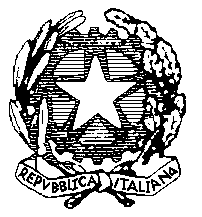 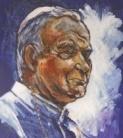 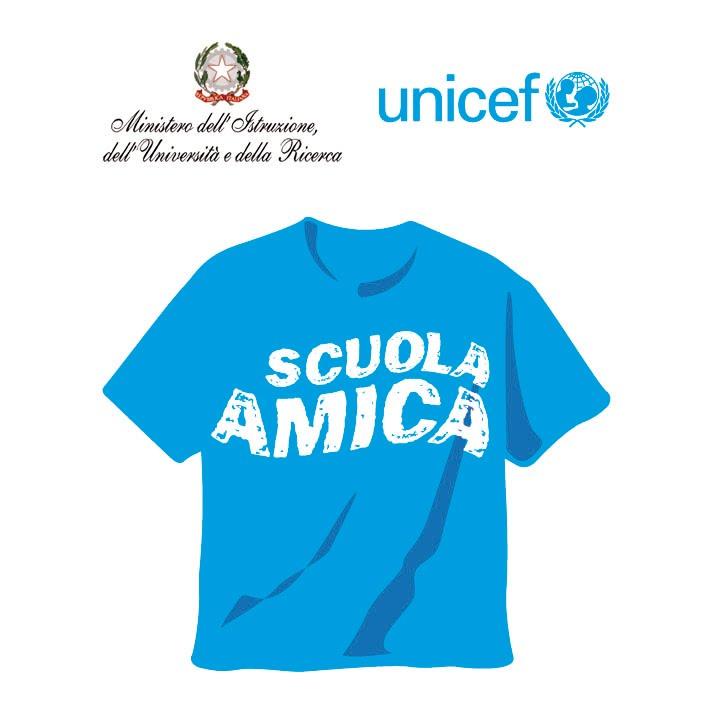 ISTITUTO COMPRENSIVO“Karol Wojtyla”PALESTRINAScuola dell’ Infanzia, Primaria e Secondaria di I gradoPiazza Ungheria 4 – 00036 Palestrina (Roma)Tel. 06-95307077- fax 06- 95307233C.F.: 93021350587 - COD. MECC.: RMIC8DS002- e-mail : rmic8ds002@istruzione.itposta certificata  rmic8ds002@pec.istruzione.itwww.ickarolwojtylapalestrina.edu.it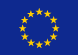 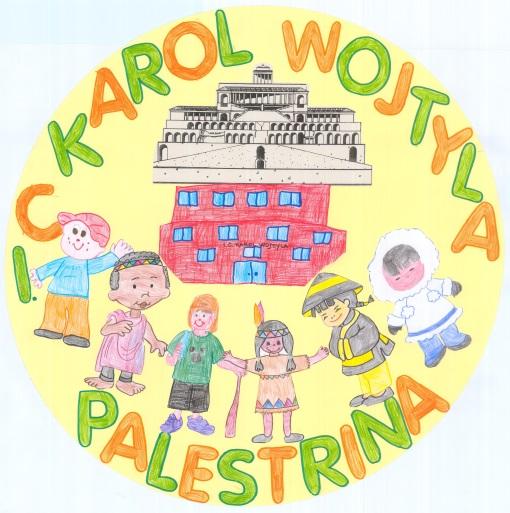 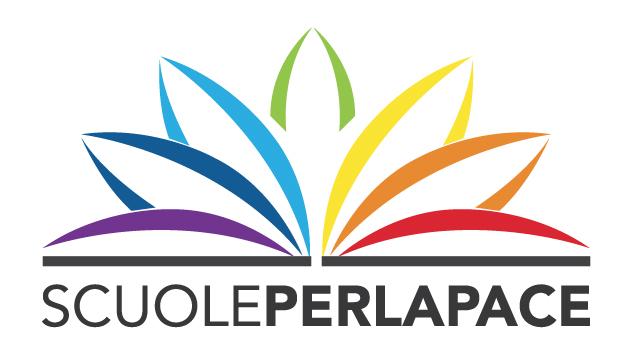 ORE DI IMPEGNOATTIVITÀ SINCRONAATTIVITÀ ASINCRONAclassi I e II primaria7 ore settimanali5 ore settimanaliclassi III, IV e V primaria15 ore settimanalida 5 a 10 settimanalisecondaria I grado15 ore settimanalida 10 a 15 settimanali Scuola dell'InfanziaScuola PrimariaScuola Secondaria di I gradoLe attività, oltre ad essere accuratamente progettate in relazione ai materiali e al progetto pedagogico, saranno calendarizzate evitando improvvisazioni ed estemporaneità nelle proposte, in modo da favorire il coinvolgimento attivo dei bambini. Diverse possono essere le modalità di contatto: dalla videochiamata, al messaggio per il tramite del rappresentante di sezione o anche la videoconferenza, per mantenere il rapporto con gli insegnanti e gli altri compagni. Tenuto conto dell’età degli alunni, è preferibile proporre piccole esperienze, brevi filmati o file audio. Le attività sincrone che possono essere adottate a seconda delle esigenze didattiche prevedono:attività di ripasso e consolidamento;spiegazioni e/o approfondimento di nuovi argomenti;conversazioni guidate di gruppo;lavori di gruppo con partecipazione attiva dello studente;attività svolte in modalità digitaleattraverso l’uso dei libri di testo adottati (formato digitale);partecipazione a sondaggi, votazioni, concorsi di classe, forum di discussione;elaborazione condivisa di documenti (scrittura collaborativa);verifica orale degli apprendimenti.Le attività in modalità asincrona che possono essere adottate a seconda delle esigenze didattiche prevedono:produzione di contenuti scritti o numerici (e/o in scrittura collaborativa);spiegazioni registrate, anche con la presentazione di materiale online;esercitazioni guidate, prodotte attraverso strumenti di insegnamento e valutazione online (app di Google);giochi interattivi;mappe didattiche interattive, quiz, video creazioni, gallerie virtuali;verifiche degli apprendimenti. S    Scuola dell'Infanzia                        Scuola PrimariaScuola Secondaria di I gradoLe attività, oltre ad essere accuratamente progettate in relazione ai materiali, agli spazi domestici e al progetto pedagogico, saranno calendarizzate evitando improvvisazioni ed estemporaneità nelle proposte, in modo da favorire il coinvolgimento attivo dei bambini. Diverse possono essere le modalità di contatto: dalla videochiamata, al messaggio per il tramite del rappresentante di sezione o anche la videoconferenza, per mantenere il rapporto con gli insegnanti e gli altri compagni. Tenuto conto dell’età degli alunni, è preferibile proporre piccole esperienze, brevi filmati o file audio. Videolezioni  svolte in call conference (attraverso il Meet) che prevedono le seguenti attività da utilizzare in base alle esigenze didattiche:attività di ripasso e consolidamento;spiegazioni e/o approfondimento di nuovi argomenti;conversazioni guidate di gruppo;lavori di gruppo con partecipazione attiva dello studente;attività svolte in modalità digitaleattraverso l’uso dei libri di testo adottati (formato digitale);partecipazione a sondaggi, votazioni, concorsi di classe, forum di discussione;elaborazione condivisa di documenti (scrittura collaborativa);verifica orale degli apprendimenti.Le attività in modalità asincrona che possono essere adottate a seconda delle esigenze didattiche prevedono:produzione di contenuti scritti o numerici (e/o in scrittura collaborativa);spiegazioni registrate, anche con la presentazione di materiale online;esercitazioni guidate, prodotte attraverso strumenti di insegnamento e valutazione online (app di Google);giochi interattivi;mappe didattiche interattive, quiz, video creazioni, gallerie virtuali;verifiche degli apprendimenti.